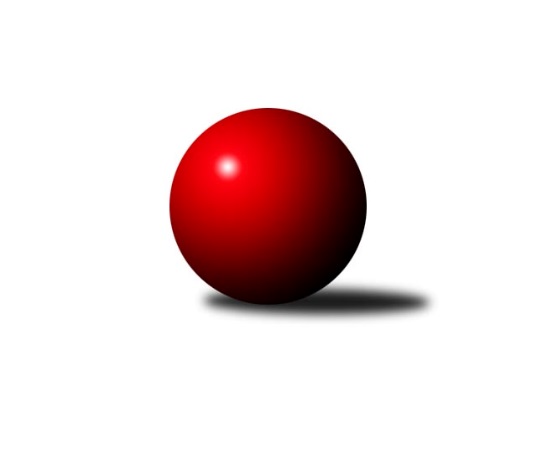 Č.8Ročník 2016/2017	27.10.2016Nejlepšího výkonu v tomto kole: 2697 dosáhlo družstvo: SK Meteor Praha AMistrovství Prahy 1 2016/2017Výsledky 8. kolaSouhrnný přehled výsledků:SK Meteor Praha A	- TJ Praga Praha A	12:4	2697:2634		25.10.SK Uhelné sklady Praha B	- PSK Union Praha B	14:2	2509:2353		25.10.KK Slavia Praha B	- SK Uhelné sklady Praha A	10:6	2435:2428		25.10.KK Dopravní podniky Praha A	- TJ Sokol Rudná A	0:16	2213:2409		26.10.SK Žižkov Praha B	- SK Žižkov Praha C	8:8	2473:2473		26.10.VSK ČVUT Praha A	- Sokol Kobylisy A	14:2	2459:2433		27.10.KK Konstruktiva Praha  C	- TJ Astra Zahradní Město A	12:4	2574:2431		27.10.Tabulka družstev:	1.	SK Uhelné sklady Praha A	7	5	0	2	68 : 44 	 	 2405	10	2.	TJ Astra Zahradní Město A	8	5	0	3	72 : 56 	 	 2468	10	3.	TJ Praga Praha A	8	5	0	3	70 : 58 	 	 2435	10	4.	VSK ČVUT Praha A	8	4	1	3	73 : 55 	 	 2475	9	5.	SC Radotín A	7	4	0	3	70 : 42 	 	 2506	8	6.	Sokol Kobylisy A	7	4	0	3	63 : 49 	 	 2395	8	7.	SK Meteor Praha A	7	4	0	3	62 : 50 	 	 2488	8	8.	KK Slavia Praha B	7	4	0	3	60 : 52 	 	 2448	8	9.	SK Žižkov Praha B	7	3	1	3	54 : 58 	 	 2465	7	10.	TJ Sokol Rudná A	7	3	0	4	61 : 51 	 	 2406	6	11.	KK Konstruktiva Praha  C	7	3	0	4	54 : 58 	 	 2435	6	12.	SK Uhelné sklady Praha B	7	3	0	4	50 : 62 	 	 2341	6	13.	SK Žižkov Praha C	8	2	2	4	55 : 73 	 	 2413	6	14.	KK Dopravní podniky Praha A	8	3	0	5	41 : 87 	 	 2290	6	15.	PSK Union Praha B	7	1	0	6	27 : 85 	 	 2348	2Podrobné výsledky kola:	 SK Meteor Praha A	2697	12:4	2634	TJ Praga Praha A	Josef Kučera	 	 234 	 216 		450 	 2:0 	 432 	 	223 	 209		Pavel Janoušek	Pavel Plachý	 	 220 	 223 		443 	 2:0 	 429 	 	203 	 226		Milan Komorník	Vladimír Vošický	 	 205 	 211 		416 	 0:2 	 436 	 	207 	 229		David Kašpar	Zdeněk Barcal	 	 232 	 224 		456 	 2:0 	 450 	 	226 	 224		Rostislav Kašpar	Josef Tesař	 	 237 	 201 		438 	 0:2 	 478 	 	232 	 246		Jaroslav Kourek	Jindra Pokorná	 	 246 	 248 		494 	 2:0 	 409 	 	215 	 194		Petr Kašparrozhodčí: Nejlepší výkon utkání: 494 - Jindra Pokorná	 SK Uhelné sklady Praha B	2509	14:2	2353	PSK Union Praha B	Miroslav Míchal	 	 222 	 195 		417 	 2:0 	 381 	 	191 	 190		Pavel Moravec	Markéta Míchalová	 	 221 	 189 		410 	 2:0 	 403 	 	212 	 191		Pavel Jakubík	Petr Míchal	 	 211 	 208 		419 	 2:0 	 412 	 	218 	 194		Pavlína Kašparová	Adam Rajnoch	 	 185 	 190 		375 	 0:2 	 417 	 	215 	 202		Martin Khol	Roman Tumpach	 	 221 	 227 		448 	 2:0 	 366 	 	192 	 174		Jarmila Fremrová	Vlastimil Bočánek	 	 224 	 216 		440 	 2:0 	 374 	 	185 	 189		Pavel Kantnerrozhodčí: Nejlepší výkon utkání: 448 - Roman Tumpach	 KK Slavia Praha B	2435	10:6	2428	SK Uhelné sklady Praha A	Tomáš Rybka	 	 216 	 210 		426 	 2:0 	 397 	 	192 	 205		Jan Hloušek	Lidmila Fořtová	 	 227 	 214 		441 	 2:0 	 396 	 	178 	 218		Bohumil Bazika	Marek Fritsch	 	 183 	 212 		395 	 0:2 	 411 	 	206 	 205		Antonín Knobloch	Nikola Zuzánková	 	 205 	 213 		418 	 0:2 	 420 	 	211 	 209		Zbyněk Sedlák	Pavel Forman	 	 208 	 224 		432 	 2:0 	 402 	 	209 	 193		Martin Novák	Michal Fořt	 	 167 	 156 		323 	 0:2 	 402 	 	209 	 193		Tomáš Dvořákrozhodčí: Nejlepší výkon utkání: 441 - Lidmila Fořtová	 KK Dopravní podniky Praha A	2213	0:16	2409	TJ Sokol Rudná A	Jiří Brada	 	 169 	 197 		366 	 0:2 	 422 	 	213 	 209		Jiří Spěváček	Jaroslav Vondrák	 	 186 	 195 		381 	 0:2 	 400 	 	192 	 208		Pavel Strnad	Lubomír Čech	 	 156 	 176 		332 	 0:2 	 349 	 	166 	 183		Jan Mařánek	Petr Soukup	 	 201 	 190 		391 	 0:2 	 409 	 	207 	 202		Vlastimil Bachor	Deno Klos	 	 162 	 187 		349 	 0:2 	 401 	 	206 	 195		Karel Kohout	Jiří Ludvík	 	 202 	 192 		394 	 0:2 	 428 	 	219 	 209		Jaromír Bokrozhodčí: Nejlepší výkon utkání: 428 - Jaromír Bok	 SK Žižkov Praha B	2473	8:8	2473	SK Žižkov Praha C	Josef Gebr	 	 209 	 207 		416 	 0:2 	 432 	 	229 	 203		Jaromír Fabián	Karel Bubeníček	 	 203 	 167 		370 	 0:2 	 377 	 	179 	 198		Jan Špinka	Anna Sailerová	 	 204 	 219 		423 	 2:0 	 414 	 	197 	 217		Tomáš Kazimour	Jan Neckář	 	 219 	 198 		417 	 2:0 	 374 	 	186 	 188		Petr Opatovský	Miloslav Všetečka	 	 218 	 199 		417 	 0:2 	 473 	 	247 	 226		Hana Křemenová	Martin Lukáš	 	 204 	 226 		430 	 2:0 	 403 	 	190 	 213		Pavel Váňarozhodčí: Nejlepší výkon utkání: 473 - Hana Křemenová	 VSK ČVUT Praha A	2459	14:2	2433	Sokol Kobylisy A	Pavel Jahelka	 	 216 	 214 		430 	 2:0 	 404 	 	192 	 212		Jaroslav Žítek	Adam Vejvoda	 	 204 	 215 		419 	 2:0 	 412 	 	194 	 218		Vojtěch Vojtíšek	Jiří Tencar	 	 186 	 213 		399 	 2:0 	 392 	 	202 	 190		Lubomír Chudoba	Miroslav Kochánek	 	 201 	 204 		405 	 2:0 	 396 	 	171 	 225		Ladislav Kroužel	Jiří Piskáček	 	 187 	 211 		398 	 2:0 	 391 	 	202 	 189		Vladimír Kohout	Milan Vejvoda	 	 218 	 190 		408 	 0:2 	 438 	 	215 	 223		Karel Mašekrozhodčí: Nejlepší výkon utkání: 438 - Karel Mašek	 KK Konstruktiva Praha  C	2574	12:4	2431	TJ Astra Zahradní Město A	Petr Barchánek	 	 224 	 207 		431 	 2:0 	 417 	 	208 	 209		Marek Šveda	Samuel Fujko	 	 221 	 190 		411 	 0:2 	 422 	 	216 	 206		Radovan Šimůnek	Miroslav Klement	 	 219 	 223 		442 	 2:0 	 379 	 	190 	 189		Radek Fiala	Jiří Novotný	 	 214 	 226 		440 	 2:0 	 369 	 	190 	 179		Tomáš Hroza	Petr Tepličanec	 	 204 	 209 		413 	 0:2 	 420 	 	195 	 225		Jaroslav Dryák	Michal Ostatnický	 	 236 	 201 		437 	 2:0 	 424 	 	201 	 223		Daniel Veselýrozhodčí: Nejlepší výkon utkání: 442 - Miroslav KlementPořadí jednotlivců:	jméno hráče	družstvo	celkem	plné	dorážka	chyby	poměr kuž.	Maximum	1.	Pavel Červinka 	Sokol Kobylisy A	441.67	299.0	142.7	1.9	4/5	(476)	2.	Miloslav Všetečka 	SK Žižkov Praha B	437.83	296.3	141.6	4.0	3/4	(482)	3.	Martin Pondělíček 	SC Radotín A	435.20	288.0	147.2	4.2	5/5	(458)	4.	Adam Vejvoda 	VSK ČVUT Praha A	433.50	286.1	147.4	4.8	4/5	(481)	5.	Daniel Veselý 	TJ Astra Zahradní Město A	432.20	291.5	140.7	6.0	5/5	(467)	6.	Pavel Forman 	KK Slavia Praha B	431.40	295.2	136.2	3.7	3/3	(459)	7.	Martin Lukáš 	SK Žižkov Praha B	429.19	303.3	125.9	4.6	4/4	(448)	8.	Hana Křemenová 	SK Žižkov Praha C	429.10	287.2	141.9	4.8	2/3	(473)	9.	Rostislav Kašpar 	TJ Praga Praha A	428.11	286.4	141.7	3.3	6/6	(473)	10.	Lidmila Fořtová 	KK Slavia Praha B	426.42	285.2	141.3	2.3	3/3	(441)	11.	Karel Hybš 	KK Konstruktiva Praha  C	426.00	292.3	133.7	4.1	3/3	(458)	12.	Jindra Pokorná 	SK Meteor Praha A	425.81	298.0	127.8	7.5	4/4	(494)	13.	Petr Tepličanec 	KK Konstruktiva Praha  C	424.50	286.5	138.0	2.3	3/3	(446)	14.	Jaromír Fabián 	SK Žižkov Praha C	424.00	289.5	134.5	4.3	3/3	(449)	15.	Pavel Váňa 	SK Žižkov Praha C	423.28	292.0	131.3	4.1	3/3	(450)	16.	Michal Ostatnický 	KK Konstruktiva Praha  C	422.67	285.3	137.3	3.0	3/3	(446)	17.	Josef Tesař 	SK Meteor Praha A	422.50	291.0	131.5	5.8	4/4	(448)	18.	Pavel Jahelka 	VSK ČVUT Praha A	422.05	287.2	134.9	6.3	5/5	(462)	19.	Vladimír Zdražil 	SC Radotín A	421.80	288.6	133.2	6.0	5/5	(450)	20.	Pavel Strnad 	TJ Sokol Rudná A	421.25	290.6	130.7	5.1	4/4	(458)	21.	Petr Dvořák 	SC Radotín A	420.67	290.5	130.1	7.3	5/5	(430)	22.	Jiří Sládek 	KK Slavia Praha B	420.00	283.3	136.8	3.5	2/3	(435)	23.	Jaroslav Kourek 	TJ Praga Praha A	420.00	285.8	134.2	4.5	5/6	(478)	24.	Zdeněk Barcal 	SK Meteor Praha A	418.94	290.9	128.1	4.0	4/4	(456)	25.	Vladimír Vošický 	SK Meteor Praha A	417.67	282.8	134.9	3.5	3/4	(444)	26.	Anna Sailerová 	SK Žižkov Praha B	417.31	290.8	126.5	4.9	4/4	(455)	27.	Karel Mašek 	Sokol Kobylisy A	415.73	290.1	125.7	5.8	5/5	(438)	28.	Jiří Piskáček 	VSK ČVUT Praha A	415.56	293.1	122.5	8.8	4/5	(460)	29.	Antonín Knobloch 	SK Uhelné sklady Praha A	415.00	282.0	133.0	4.6	4/4	(471)	30.	Nikola Zuzánková 	KK Slavia Praha B	414.93	280.1	134.9	4.1	3/3	(441)	31.	Milan Vejvoda 	VSK ČVUT Praha A	414.25	289.9	124.4	7.8	5/5	(467)	32.	Marek Šveda 	TJ Astra Zahradní Město A	413.95	291.4	122.6	6.6	5/5	(439)	33.	Tomáš Doležal 	TJ Astra Zahradní Město A	412.75	290.9	121.9	8.4	4/5	(435)	34.	Pavel Dvořák 	SC Radotín A	412.00	285.4	126.6	5.3	5/5	(431)	35.	Robert Asimus 	SC Radotín A	411.53	278.3	133.3	4.1	5/5	(444)	36.	Vlastimil Bachor 	TJ Sokol Rudná A	410.50	288.9	121.6	4.9	4/4	(419)	37.	Pavel Plachý 	SK Meteor Praha A	409.42	289.1	120.3	6.8	3/4	(454)	38.	Tomáš Rybka 	KK Slavia Praha B	409.40	287.2	122.2	8.9	3/3	(448)	39.	Pavel Janoušek 	TJ Praga Praha A	409.17	277.6	131.6	5.2	6/6	(432)	40.	Martin Novák 	SK Uhelné sklady Praha A	409.13	285.3	123.9	5.3	4/4	(460)	41.	Miroslav Kochánek 	VSK ČVUT Praha A	408.69	285.4	123.3	7.8	4/5	(444)	42.	Milan Komorník 	TJ Praga Praha A	408.60	282.4	126.2	5.8	5/6	(438)	43.	Radek Fiala 	TJ Astra Zahradní Město A	407.30	282.6	124.7	5.8	5/5	(453)	44.	Tomáš Kazimour 	SK Žižkov Praha C	407.28	287.1	120.2	7.7	3/3	(438)	45.	David Kašpar 	TJ Praga Praha A	407.22	281.7	125.6	7.6	6/6	(436)	46.	Josef Gebr 	SK Žižkov Praha B	406.08	278.5	127.6	4.8	3/4	(441)	47.	Jiří Ludvík 	KK Dopravní podniky Praha A	404.81	277.1	127.8	7.3	4/4	(479)	48.	Jiří Ujhelyi 	SC Radotín A	404.50	282.6	121.9	7.0	5/5	(432)	49.	Miroslav Klement 	KK Konstruktiva Praha  C	404.17	283.4	120.8	7.3	3/3	(442)	50.	Jan Hloušek 	SK Uhelné sklady Praha A	404.00	280.0	124.0	4.9	4/4	(455)	51.	Zbyněk Sedlák 	SK Uhelné sklady Praha A	402.06	278.8	123.3	5.9	4/4	(434)	52.	Samuel Fujko 	KK Konstruktiva Praha  C	401.88	292.3	109.6	12.8	2/3	(444)	53.	Jaroslav Dryák 	TJ Astra Zahradní Město A	401.60	284.3	117.4	8.0	5/5	(423)	54.	Jaromír Bok 	TJ Sokol Rudná A	401.42	292.9	108.5	8.8	4/4	(428)	55.	Jan Neckář 	SK Žižkov Praha B	400.50	278.2	122.3	8.0	4/4	(446)	56.	Petr Kašpar 	TJ Praga Praha A	399.58	277.1	122.5	7.0	4/6	(432)	57.	Martin Khol 	PSK Union Praha B	399.00	283.7	115.3	7.8	5/5	(417)	58.	Josef Jurášek 	SK Meteor Praha A	398.50	274.0	124.5	9.8	4/4	(428)	59.	Markéta Míchalová 	SK Uhelné sklady Praha B	397.58	273.0	124.6	6.6	4/5	(435)	60.	Tomáš Hroza 	TJ Astra Zahradní Město A	397.40	282.9	114.5	10.2	5/5	(422)	61.	Petr Barchánek 	KK Konstruktiva Praha  C	396.67	277.1	119.6	8.3	3/3	(431)	62.	Karel Novotný 	TJ Sokol Rudná A	396.11	276.0	120.1	6.3	3/4	(430)	63.	Karel Kohout 	TJ Sokol Rudná A	395.50	279.8	115.8	8.9	4/4	(406)	64.	Jiří Spěváček 	TJ Sokol Rudná A	394.75	271.9	122.8	6.9	4/4	(422)	65.	Jiří Tala 	KK Slavia Praha B	394.50	273.5	121.0	4.0	2/3	(407)	66.	Jiří Novotný 	KK Konstruktiva Praha  C	394.00	274.3	119.8	7.3	2/3	(440)	67.	Miroslav Míchal 	SK Uhelné sklady Praha B	393.53	280.0	113.5	6.6	5/5	(417)	68.	Jaroslav Vondrák 	KK Dopravní podniky Praha A	393.31	268.7	124.6	8.0	4/4	(453)	69.	Pavel Kantner 	PSK Union Praha B	393.25	285.2	108.1	9.8	4/5	(411)	70.	Pavel Jakubík 	PSK Union Praha B	393.20	272.1	121.1	8.1	5/5	(418)	71.	Evžen Bartaloš 	SK Žižkov Praha B	392.63	275.4	117.3	11.0	4/4	(438)	72.	Tomáš Dvořák 	SK Uhelné sklady Praha A	391.06	279.6	111.4	9.0	4/4	(445)	73.	Pavlína Kašparová 	PSK Union Praha B	389.67	275.7	114.0	9.1	5/5	(422)	74.	Roman Tumpach 	SK Uhelné sklady Praha B	386.87	276.1	110.7	8.1	5/5	(448)	75.	Jaroslav Žítek 	Sokol Kobylisy A	386.67	272.5	114.2	6.8	5/5	(433)	76.	Karel Bubeníček 	SK Žižkov Praha B	386.33	279.2	107.2	9.3	3/4	(409)	77.	Vladimír Škrabal 	SK Žižkov Praha C	385.50	266.5	119.0	6.5	2/3	(388)	78.	Bohumil Bazika 	SK Uhelné sklady Praha A	384.75	264.1	120.6	8.6	4/4	(406)	79.	Vladimír Kohout 	Sokol Kobylisy A	384.75	272.5	112.3	9.6	4/5	(399)	80.	Ladislav Kroužel 	Sokol Kobylisy A	384.08	274.7	109.4	8.8	4/5	(421)	81.	Pavel Moravec 	PSK Union Praha B	382.80	264.2	118.6	5.3	5/5	(455)	82.	Pavel Černý 	SK Uhelné sklady Praha B	382.70	274.8	107.9	9.1	5/5	(421)	83.	Lubomír Chudoba 	Sokol Kobylisy A	381.17	271.8	109.3	8.8	4/5	(392)	84.	Marek Fritsch 	KK Slavia Praha B	379.22	273.7	105.6	10.0	3/3	(397)	85.	Jarmila Fremrová 	PSK Union Praha B	377.33	266.1	111.3	9.8	5/5	(421)	86.	Petr Opatovský 	SK Žižkov Praha C	375.22	282.9	92.3	12.1	3/3	(410)	87.	Petr Soukup 	KK Dopravní podniky Praha A	374.69	263.7	111.0	11.3	4/4	(412)	88.	Adam Rajnoch 	SK Uhelné sklady Praha B	373.00	262.0	111.0	10.0	4/5	(380)	89.	Jan Novák 	KK Dopravní podniky Praha A	372.61	267.1	105.6	9.9	3/4	(412)	90.	Jan Špinka 	SK Žižkov Praha C	370.33	262.0	108.3	11.7	3/3	(439)	91.	Deno Klos 	KK Dopravní podniky Praha A	359.17	251.7	107.5	10.7	3/4	(394)		Luboš Kocmich 	VSK ČVUT Praha A	459.00	299.0	160.0	6.0	1/5	(459)		Václav Bouchal 	PSK Union Praha B	458.00	316.0	142.0	3.0	1/5	(458)		Vlastimil Bočánek 	SK Uhelné sklady Praha B	428.78	296.2	132.6	5.7	3/5	(461)		Josef Kučera 	SK Meteor Praha A	428.63	302.4	126.3	8.6	2/4	(454)		František Rusin 	TJ Astra Zahradní Město A	428.00	305.0	123.0	8.0	1/5	(428)		Radovan Šimůnek 	TJ Astra Zahradní Město A	422.00	289.0	133.0	8.0	1/5	(422)		Libuše Zichová 	KK Konstruktiva Praha  C	417.00	291.0	126.0	7.0	1/3	(417)		Vojtěch Vojtíšek 	Sokol Kobylisy A	416.33	278.0	138.3	4.3	3/5	(433)		Radek Kneř 	SC Radotín A	408.50	268.0	140.5	7.0	1/5	(424)		Miroslav Kopal 	SK Uhelné sklady Praha A	408.00	278.0	130.0	6.0	1/4	(408)		Tomáš Kuneš 	VSK ČVUT Praha A	406.00	279.0	127.0	5.0	1/5	(406)		Jindřich Habada 	KK Dopravní podniky Praha A	406.00	282.0	124.0	9.0	1/4	(406)		Jan Knyttl 	VSK ČVUT Praha A	405.50	268.0	137.5	5.0	2/5	(410)		Jiří Tencar 	VSK ČVUT Praha A	405.50	285.5	120.0	11.0	1/5	(412)		Jiří Škoda 	VSK ČVUT Praha A	404.33	283.0	121.3	6.7	3/5	(420)		Miloslav Dušek 	SK Uhelné sklady Praha A	402.00	287.0	115.0	6.0	1/4	(402)		Martin Kovář 	TJ Praga Praha A	401.00	286.0	115.0	14.0	1/6	(401)		Petr Stoklasa 	KK Dopravní podniky Praha A	397.00	274.5	122.5	7.5	2/4	(412)		Petr Míchal 	SK Uhelné sklady Praha B	396.22	283.6	112.7	8.2	3/5	(419)		Michal Matyska 	Sokol Kobylisy A	395.00	263.0	132.0	4.0	1/5	(395)		Petr Moravec 	PSK Union Praha B	392.00	266.0	126.0	7.0	1/5	(392)		Josef Málek 	KK Dopravní podniky Praha A	391.00	267.0	124.0	10.0	1/4	(391)		Michal Bartoš 	TJ Praga Praha A	390.00	268.0	122.0	8.0	1/6	(390)		Petr Zelenka 	TJ Sokol Rudná A	388.00	289.0	99.0	16.0	1/4	(388)		Martin Štochl 	KK Dopravní podniky Praha A	387.00	272.0	115.0	8.0	1/4	(387)		Zdeněk Boháč 	SK Meteor Praha A	380.00	274.0	106.0	8.0	1/4	(380)		Antonín Švarc 	KK Dopravní podniky Praha A	377.00	264.0	113.0	8.0	1/4	(377)		Jiří Mudra 	SK Uhelné sklady Praha B	377.00	283.0	94.0	9.0	1/5	(377)		Richard Glas 	VSK ČVUT Praha A	376.00	252.0	124.0	14.0	1/5	(376)		Tomáš Smékal 	TJ Praga Praha A	369.00	248.0	121.0	10.0	1/6	(369)		Miroslav Tomeš 	KK Dopravní podniky Praha A	367.00	261.0	106.0	7.0	1/4	(367)		Anna Neckařová 	KK Dopravní podniky Praha A	366.50	270.0	96.5	12.5	2/4	(369)		Jan Mařánek 	TJ Sokol Rudná A	364.13	267.8	96.4	13.0	2/4	(406)		Jiří Brada 	KK Dopravní podniky Praha A	354.00	257.5	96.5	13.0	2/4	(366)		Michal Fořt 	KK Slavia Praha B	353.50	257.0	96.5	15.0	1/3	(384)		Tomáš Tejnor 	KK Slavia Praha B	353.33	249.3	104.0	13.7	1/3	(384)		Zdeněk Fůra 	Sokol Kobylisy A	348.00	260.0	88.0	13.0	1/5	(348)		Martin Jelínek 	TJ Praga Praha A	347.00	253.0	94.0	16.0	1/6	(347)		Dana Školová 	SK Uhelné sklady Praha B	341.00	261.0	80.0	19.0	1/5	(341)		Lubomír Čech 	KK Dopravní podniky Praha A	332.00	248.0	84.0	16.0	1/4	(332)		František Vondráček 	KK Konstruktiva Praha  C	330.00	254.0	76.0	15.0	1/3	(330)		Petr Kšír 	TJ Praga Praha A	319.50	238.5	81.0	15.0	2/6	(321)		Karel Kochánek 	VSK ČVUT Praha A	311.00	257.0	54.0	28.0	1/5	(311)Sportovně technické informace:Starty náhradníků:registrační číslo	jméno a příjmení 	datum startu 	družstvo	číslo startu1561	Adam Vejvoda	27.10.2016	VSK ČVUT Praha A	7x21805	Pavel Plachý	25.10.2016	SK Meteor Praha A	6x940	Josef Kučera	25.10.2016	SK Meteor Praha A	5x955	Josef Tesař	25.10.2016	SK Meteor Praha A	6x924	Zdeněk Barcal	25.10.2016	SK Meteor Praha A	7x1042	Lidmila Fořtová	25.10.2016	KK Slavia Praha B	6x11522	Nikola Zuzánková	25.10.2016	KK Slavia Praha B	7x1006	Pavel Forman	25.10.2016	KK Slavia Praha B	7x1007	Michal Fořt	25.10.2016	KK Slavia Praha B	2x1257	Antonín Knobloch	25.10.2016	SK Uhelné sklady Praha A	7x4420	Zbyněk Sedlák	25.10.2016	SK Uhelné sklady Praha A	7x741	Ladislav Kroužel	27.10.2016	Sokol Kobylisy A	6x734	Vladimír Kohout	27.10.2016	Sokol Kobylisy A	5x737	Karel Mašek	27.10.2016	Sokol Kobylisy A	7x736	Lubomír Chudoba	27.10.2016	Sokol Kobylisy A	6x13044	Martin Novák	25.10.2016	SK Uhelné sklady Praha A	7x1247	Bohumil Bazika	25.10.2016	SK Uhelné sklady Praha A	6x16267	Jarmila Fremrová	25.10.2016	PSK Union Praha B	7x1192	Rostislav Kašpar	25.10.2016	TJ Praga Praha A	8x22402	Jiří Brada	26.10.2016	KK Dopravní podniky Praha A	2x787	Pavel Strnad	26.10.2016	TJ Sokol Rudná A	7x1446	Miloslav Všetečka	26.10.2016	SK Žižkov Praha B	6x1443	Jan Špinka	26.10.2016	SK Žižkov Praha C	8x1421	Karel Bubeníček	26.10.2016	SK Žižkov Praha B	4x5011	Martin Lukáš	26.10.2016	SK Žižkov Praha B	7x16297	Tomáš Kazimour	26.10.2016	SK Žižkov Praha C	8x19747	Hana Dragounová	26.10.2016	SK Žižkov Praha C	6x890	Jan Neckář	26.10.2016	SK Žižkov Praha B	7x4556	Josef Gebr	26.10.2016	SK Žižkov Praha B	6x12178	Jiří Tencar	27.10.2016	VSK ČVUT Praha A	2x803	Milan Vejvoda	27.10.2016	VSK ČVUT Praha A	8x797	Miroslav Kochánek	27.10.2016	VSK ČVUT Praha A	7x15223	Pavel Jahelka	27.10.2016	VSK ČVUT Praha A	8x10138	Jiří Piskáček	27.10.2016	VSK ČVUT Praha A	7x11350	Radek Fiala	27.10.2016	TJ Astra Zahradní Město A	8x4258	Vlastimil Bočánek	25.10.2016	SK Uhelné sklady Praha B	5x15372	Jan Mařánek	26.10.2016	TJ Sokol Rudná A	5x5116	Petr Tepličanec	27.10.2016	KK Konstruktiva Praha  C	6x10037	Jaromír Žítek	27.10.2016	Sokol Kobylisy A	7x1022	Jiří Ludvík	26.10.2016	KK Dopravní podniky Praha A	8x10206	Pavel Janoušek	25.10.2016	TJ Praga Praha A	8x24268	Adam Rajnoch	25.10.2016	SK Uhelné sklady Praha B	4x18612	Markéta Rajnochová	25.10.2016	SK Uhelné sklady Praha B	6x1089	Jindra Pokorná	25.10.2016	SK Meteor Praha A	7x4431	Pavlína Kašparová	25.10.2016	PSK Union Praha B	7x18519	Petr Kašpar	25.10.2016	TJ Praga Praha A	6x14590	Pavel Váňa	26.10.2016	SK Žižkov Praha C	8x10041	Michal Ostatnický	27.10.2016	KK Konstruktiva Praha  C	5x1297	Daniel Veselý	27.10.2016	TJ Astra Zahradní Město A	8x14609	Jaromír Bok	26.10.2016	TJ Sokol Rudná A	6x10208	Jan Hloušek	25.10.2016	SK Uhelné sklady Praha A	6x17967	Jaroslav Kourek	25.10.2016	TJ Praga Praha A	7x13626	Milan Komorník	25.10.2016	TJ Praga Praha A	5x5752	Tomáš Rybka	25.10.2016	KK Slavia Praha B	7x16617	Petr Opatovský	26.10.2016	SK Žižkov Praha C	8x21081	Jaromír Fabián	26.10.2016	SK Žižkov Praha C	8x6087	Tomáš Hroza	27.10.2016	TJ Astra Zahradní Město A	7x1282	Roman Tumpach	25.10.2016	SK Uhelné sklady Praha B	7x1011	Miroslav Klement	27.10.2016	KK Konstruktiva Praha  C	7x10387	Petr Barchánek	27.10.2016	KK Konstruktiva Praha  C	7x5800	Jaroslav Dryák	27.10.2016	TJ Astra Zahradní Město A	8x5804	Marek Šveda	27.10.2016	TJ Astra Zahradní Město A	8x23165	Martin Khol	25.10.2016	PSK Union Praha B	6x23136	Samuel Fujko	27.10.2016	KK Konstruktiva Praha  C	6x841	Vojtěch Vojtíšek	27.10.2016	Sokol Kobylisy A	3x20384	Pavel Jakubík	25.10.2016	PSK Union Praha B	7x12573	Marek Fritsch	25.10.2016	KK Slavia Praha B	5x22956	Lubomír Čech	26.10.2016	KK Dopravní podniky Praha A	1x17300	Tomáš Dvořák	25.10.2016	SK Uhelné sklady Praha A	7x5243	Vladimír Vošický	25.10.2016	SK Meteor Praha A	6x20146	Radovan Šimůnek	27.10.2016	TJ Astra Zahradní Město A	1x11112	Jiří Spěváček	26.10.2016	TJ Sokol Rudná A	6x1048	Anna Sailerová	26.10.2016	SK Žižkov Praha B	7x16206	Miroslav Míchal	25.10.2016	SK Uhelné sklady Praha B	7x19961	Pavel Moravec	25.10.2016	PSK Union Praha B	7x5169	Jiří Novotný	27.10.2016	KK Konstruktiva Praha  C	5x5751	Jaroslav Vondrák	26.10.2016	KK Dopravní podniky Praha A	8x777	Deno Klos	26.10.2016	KK Dopravní podniky Praha A	5x786	Petr Soukup	26.10.2016	KK Dopravní podniky Praha A	8x1263	Petr Míchal	25.10.2016	SK Uhelné sklady Praha B	5x1314	Pavel Kantner	25.10.2016	PSK Union Praha B	6x13269	Vlastimil Bachor	26.10.2016	TJ Sokol Rudná A	7x21168	Blanka Vondrášková	26.10.2016	TJ Sokol Rudná A	5x
Hráči dopsaní na soupisku:registrační číslo	jméno a příjmení 	datum startu 	družstvo	Program dalšího kola:9. kolo			SK Žižkov Praha C - -- volný los --	2.11.2016	st	17:30	PSK Union Praha B - VSK ČVUT Praha A	2.11.2016	st	18:00	TJ Praga Praha A - KK Slavia Praha B	3.11.2016	čt	17:00	Sokol Kobylisy A - KK Dopravní podniky Praha A	3.11.2016	čt	17:30	SK Uhelné sklady Praha A - KK Konstruktiva Praha  C	3.11.2016	čt	17:30	SC Radotín A - SK Uhelné sklady Praha B	4.11.2016	pá	17:30	TJ Astra Zahradní Město A - SK Žižkov Praha B	4.11.2016	pá	17:30	TJ Sokol Rudná A - SK Meteor Praha A				-- volný los -- - SK Uhelné sklady Praha B (předehrávka z 10. kola)	Nejlepší šestka kola - absolutněNejlepší šestka kola - absolutněNejlepší šestka kola - absolutněNejlepší šestka kola - absolutněNejlepší šestka kola - dle průměru kuželenNejlepší šestka kola - dle průměru kuželenNejlepší šestka kola - dle průměru kuželenNejlepší šestka kola - dle průměru kuželenNejlepší šestka kola - dle průměru kuželenPočetJménoNázev týmuVýkonPočetJménoNázev týmuPrůměr (%)Výkon3xJindra PokornáMeteor A4942xJindra PokornáMeteor A114.464941xJaroslav KourekPraga A4782xHana KřemenováŽižkov C114.374732xHana KřemenováŽižkov C4733xJaroslav KourekPraga A110.764782xZdeněk BarcalMeteor A4561xJaromír BokRudná A110.74282xJosef KučeraMeteor A4502xRoman TumpachUS Praha B109.434482xRostislav KašparPraga A4501xJiří SpěváčekRudná A109.15422